Светильник общего назначения светодиодный стационарный, серия (тип): ALмодель AL3009Инструкция по эксплуатации и технический паспортНазначение светильника:Светильник предназначен для внутреннего освещения помещений с повышенным содержанием пыли и влаги: помещений сферы ЖКХ, подсобных, складских, производственных помещений.Светильник оснащен микроволновым датчиком движения.Светильник предназначены для работы в сети переменного тока с номинальным напряжением 220-240В/50Гц. Качество электроэнергии должно соответствовать ГОСТ Р 32144-2013.Светильник соответствуют требованиям безопасности ГОСТ Р МЭК 60598-1-2013.Светильник устанавливается на плоскую поверхность из нормально воспламеняемого материала. Подходит для установки на стены и потолок. Технические характеристики**представленные в данном руководстве технические характеристики могут незначительно отличаться, производитель имеет право вносить изменения в конструкцию изделия без предварительного уведомления (см. на упаковке)КомплектацияСветильник в сборе.Инструкция по эксплуатации.Комплект для установки: саморезы – 2 шт., пластиковые дюбели – 2 шт.Коробка упаковочная.Монтаж и подключениеК работе со светильником допускаются лица, имеющие необходимую квалификацию. При необходимости, обратитесь к квалифицированному электрику.Все работы по монтажу и подключению светильника осуществляются только при выключенном электропитании.Извлечь светильник из коробки и произвести его внешний осмотр, проверить комплектность поставки.Подведите питающий кабель к месту установки светильника.Осуществите подключение светильника к сети, для этого соедините провода светильника с проводами питающего кабеля, согласно схеме: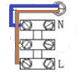 Смонтируйте основание светильника на монтажной поверхности:Для определения расстояния между отверстиями используйте светильник. Закрепите светильник на монтажной поверхности при помощи саморезов.Включите питание светильника.Меры безопасностиК работе со светильником допускаются лица, имеющие допуск для осуществления соответствующего вида работ.Светильник предназначен для работы внутри помещений. Светильник не предназначен для работы на улице.Не эксплуатировать светильник при температуре окружающей среды, превышающей допустимую рабочую температуру. Не устанавливать вблизи нагревательных приборов.Эксплуатация светильника с неисправным выключателем, повреждённым корпусом, питающим шнуром, без рассеивателя запрещена.Производить протирку светильника влажной тканью при включенном электропитании запрещено.Эксплуатировать светильник в сетях, не соответствующих требованиям ГОСТ Р 32144-2013 запрещено.Светильник запрещено диммировать как с использованием реостатного, так и с использованием электронного диммера.Радиоактивные или ядовитые вещества в состав светильника не входят.Техническое обслуживание и ремонтСветильник сконструирован таким образом, что специального технического обслуживание не требует. Рекомендуемый регламент обслуживания:Протирка мягкой тканью корпуса, оптического блока, проводится по мере загрязнения, но не реже одного раза в год.Обслуживание светильника производится при отключенном электропитании.Возможные неисправности и меры их устраненияЕсли после произведенных действий светильник неисправность не устранена, то дальнейший ремонт не целесообразен (неисправимый дефект). Обратитесь в место продажи светильника.ХранениеСветильник хранятся в картонных коробках в ящиках или на стеллажах в помещениях при температуре окружающей среды от -40°С до +40°С при относительной влажности окружающей среды, не превышающей 80% при температуре 25°С. Срок хранения светильника на складе не более двух лет.ТранспортировкаСветильник в упаковке пригоден для транспортировки автомобильным, железнодорожным, морским или авиационным транспортом.Утилизация.Светильник не содержат дорогостоящих или токсичных материалов и комплектующих деталей, требующих специальной утилизации. По истечении срока службы светильник необходимо разобрать на детали, рассортировать по видам материалов и утилизировать как бытовые отходы.СертификацияПродукция сертифицирована на соответствие требованиям ТР ТС 004/2011 «О безопасности низковольтного оборудования», ТР ТС 020/2011 «Электромагнитная совместимость технических средств», ТР ЕАЭС 037/2016 «Об ограничении применения опасных веществ в изделиях электротехники и радиоэлектроники». Продукция изготовлена в соответствии с Директивами 2014/35/EU «Низковольтное оборудование», 2014/30/ЕU «Электромагнитная совместимость».Информация об изготовителе и дата производстваСделано в Китае. Изготовитель: «NINGBO YUSING LIGHTING CO., LTD» Китай, No.1199, MINGGUANG RD.JIANGSHAN TOWN, NINGBO, CHINA/Нинбо Юсинг Лайтинг, Ко., № 1199, Минггуан Роуд, Цзяншань Таун, Нинбо, Китай. Филиалы завода-изготовителя: «Ningbo Yusing Electronics Co., LTD» Civil Industrial Zone, Pugen Village, Qiu’ai, Ningbo, China / ООО "Нингбо Юсинг Электроникс Компания", зона Цивил Индастриал, населенный пункт Пуген, Цюай, г. Нингбо, Китай; «Zheijiang MEKA Electric Co., Ltd» No.8 Canghai Road, Lihai Town, Binhai New City, Shaoxing, Zheijiang Province, China/«Чжецзян МЕКА Электрик Ко., Лтд» №8 Цанхай Роад, Лихай Таун, Бинхай Нью Сити, Шаосин, провинция Чжецзян, Китай; "Hangzhou Junction Imp.and Exp. Co.,LTD." Адрес: No.95 Binwen Road,Binjiang District, Hangzhou, China/ООО "Ханчжоу Джанкшин Имп. Энд. Эксп. Компания". Адрес; №95 Бинвин шоссе, район Бинзянь, г. Ханчжоу, Китай. Уполномоченный представитель в РФ/Импортер: ООО «СИЛА СВЕТА» Россия, 117405, г. Москва, ул. Дорожная, д. 48, тел. +7(499)394-69-26.Дата изготовления нанесена на корпус светильника в формате ММ.ГГГГ, где ММ – месяц изготовления, ГГГГ – год изготовления.Гарантийные обязательства.Гарантийный срок на товар составляет 2 года (24 месяца) со дня продажи. Гарантия предоставляется на работоспособность светодиодного модуля и электронных компонентов.Гарантийные обязательства осуществляются на месте продажи товара, Поставщик не производит гарантийное обслуживание розничных потребителей в обход непосредственного продавца товара.Началом гарантийного срока считается дата продажи товара, которая устанавливается на основании документов (или копий документов) удостоверяющих факт продажи, либо заполненного гарантийного талона (с указанием даты продажи, наименования изделия, даты окончания гарантии, подписи продавца, печати магазина).В случае отсутствия возможности точного установления даты продажи, гарантийный срок отсчитывается от даты производства товара, которая нанесена на корпус товара в виде надписи, гравировки или стикерованием. Если от даты производства товара, возвращаемого на склад поставщика прошло более двух лет, то гарантийные обязательства НЕ выполняются без наличия заполненных продавцом документов, удостоверяющих факт продажи товара.Гарантийные обязательства не выполняются при наличии механических повреждений товара или нарушения правил эксплуатации, хранения или транспортировки.Срок службы светильника 5 лет.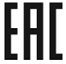 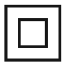 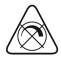 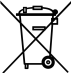 Мощность светильника12ВтНапряжение питания170-250ВЧастота сети50ГцКоэффициент мощности>0,5Тип светодиодовSMD2835Количество светодиодов26LEDСветовой поток960лмЦветовая температура (см. на упаковке)4000K±200К, 6500K±200КОбщий индекс цветопередачи, Ra>70Угол рассеивания света180°Рекомендуемая высота установки3-4мКласс защиты IIСтепень защиты от пыли и влагиIP65Материал корпусаПластикМатериал рассеивателяПластикРабочая температура-40..+40°СКлиматическое исполнениеУ3Габаритные размеры, ммØ140х35Срок службы светодиодов50000 часовТип датчика движенияМикроволновыйПотребляемая мощность датчика0,5ВтПороговая освещенность20лкВремя задержки20 секРасстояние обнаруженияДо 8м (макс. при 25°С)Угол обнаружения120°НеисправностьВозможная причинаМеры устраненияСветильник не загораетсяОтсутствие напряжения в сетиВосстановите напряжение в сетиСветильник не загораетсяНеправильное подключение светильника к сетиПроверьте схему подключения светильника, при необходимости устраните неисправностьСветильник не загораетсяОкно датчика движения закрыто преградой, либо направлено в неправильную сторонуУстраните преграду либо расположите светильник правильноСветильник не работает либо срабатывает в пустом помещении (ложные включения) На датчик движения влияют внешние тепловые потоки от системы обогрева либо кондиционированияУстановите светильник вне зоны действия внешних тепловых потоков